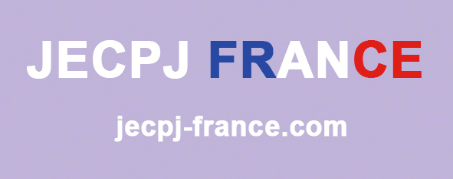 Nous soussigné (e) Nom : 				 	Prénom :   Représentant la Personne morale ci-après :	   Personne physique  Adresse : Code Postal : 				Ville : Téléphone : 				E-mail :	Déclarons adhérer à l’association JECPJ-France pour l’année 2023 et régler la cotisation annuelle de                  Euros.Date, signature et cachet (Personne morale) :Règlement de la cotisation par virement bancaire SVP :IBAN : FR76 3000 3032 3000 0503 1447 229   	BIC : SOGEFRPPBulletin d’adhésion à nous renvoyer de préférence par courriel à l’adresse E-mail : president@jecpj-france.comou par courrier postal à : JECPJ-France, 119 rue La Fayette 75010 ParisCollectivité territoriale de plus de 100 000 habitants 250 eurosCollectivité territoriale de 20 000 à 100 000 habitants210 eurosCollectivité territoriale de 3 000 à 19 999 habitants100 eurosCollectivité territoriale de moins de 3 000 habitants75 eurosAssociation, Fondation, autre personne moraleAssociation, Fondation, autre personne morale210 eurosPersonne physiquePersonne physique30 euros